Lampiran ASOAL TES PEMECAHAN MASALAH Soal 1.Tinggi rata-rata dari pemain inti sebuah kesebelasan adalah 1,68 m. Jika ditambah lima pemain cadangan, tinggi rata-ratanya menjadi 1,67 m. Hitunglah berapa tinggi rata-rata pemain cadangan tersebut!Soal 2.Nilai rata-rata ulangan Matematika 31 orang siswa yaitu 64. Apabila nilai seorang siswa bernama Bagas digabungkan dengan kelompok tersebut, maka nilai rata-ratanya menjadi 65. Tentukan nilai ulangan matematika yang diperoleh bagas!Lampiran BKisi – Kisi Soal Instrument Penelitian Tes Kemampuan Pemecahan Masalah  MatematisSoal No.1Soal No. 2Lampiran CHasil Nilai PenelitianTes Kemampuan Pemecahan Masalah  MatematisLampiran DWawancara Dengan Guru Matematika Kelas XAssalamualaikum pak saya mahasiswa dari UMN Al Washliyah, Nama saya Siti Aminah pak,rencana saya mau penelitian disiniWalaikumsalam, tapi anak sekolah gk ada yg masuk kelasIya pak saya tau, makanya saya mau daringTidak banyak pak sampel yang saya ambilButuh berapa siswa siti?Siti hanya butuh 9 siswa pakSiti butuh dikelas berapa?Bapak masuk dikelas berapa ?Saya masuk dikelas X dan XIKlau gitu Siti ambil sampelnya dikelas X aja ya pakBoleh, jadi ini gimna pengambilan sampelnya?Saya butuhnya nya pak dari 9 siswa itu, 3 berkemampuan tinggi, 3 berkemampuan sedang, dan 3 berkemampuan rendah.Oh ya uda klau gitu kita ambil dari rangking aja yaYa boleh pak, jadi soalnya Siti kasih langsung ke bapak atau gimna?Gini aja nanti soalnya kasih aja ke bapak biar nanti bpak yg kirim ke anak-anak yaBaik pak,Jadi ni jawaban nya di fotokan aja atau harus dikumpulkan?Jawabannya difotokan aja pak, sekalian saya minta foto mereka lagi mengerjakan nya pak, boleh pak?Boleh, nanti saya kasih tau ke siswanya yaBaik pak, makasih banyak ya pakIya iya sitiOh ya pak lupa, Siti mau tanyak hari apa bapak ada disekolah lagi?Senin ya sitBaik pak, Senin Siti kemari biar Siti antar soalnya pakIya iya sekalian nnti saya langsung kirim kan soal nya yaIya pak,Makasih banyak ya pak atas bantuannyaSaya mohon pamit dulu ya pak, assalamualaikumYa walaikumsalamLampiran EGambar Subjek Mengerjakan Soal Kemampuan Pemecahan Masalah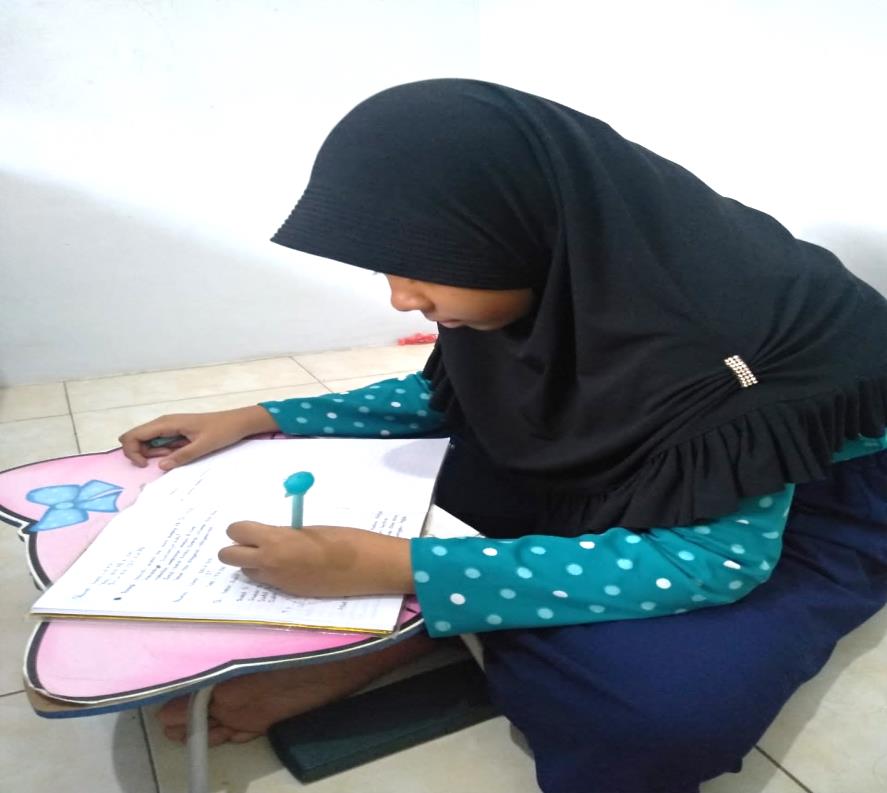 Gambar Subjek 1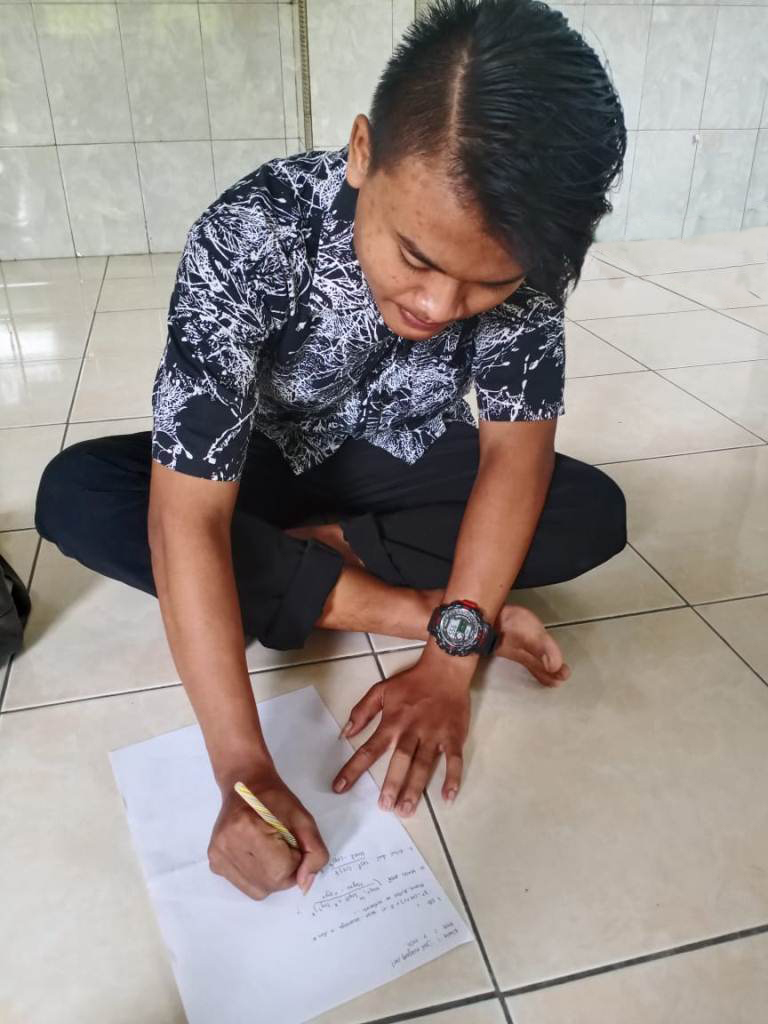 Gambar Subjek 2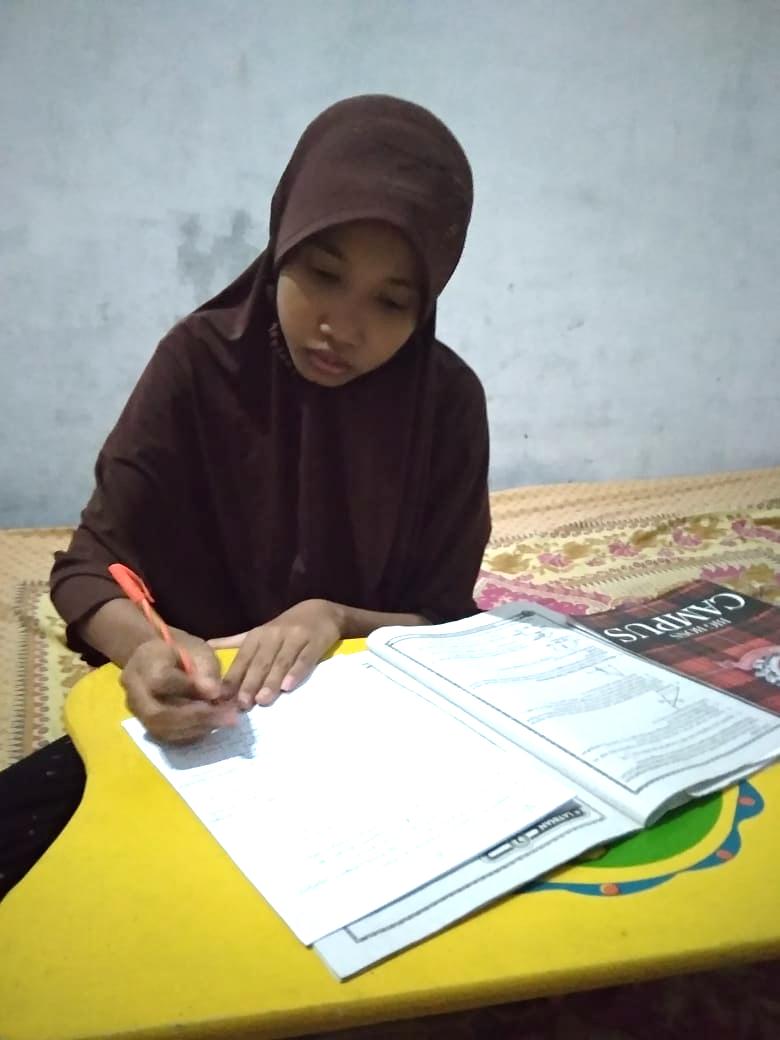 Gambar Subjek 3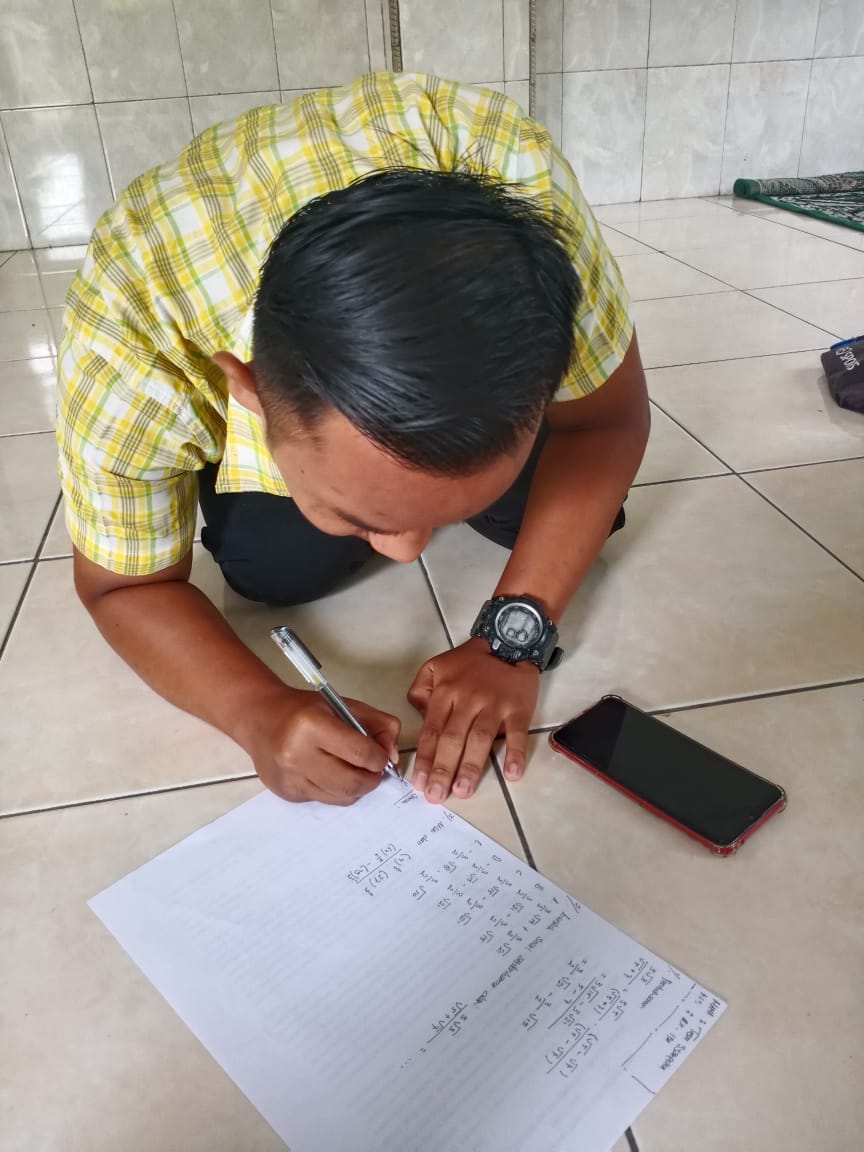 Gambar Subjek 4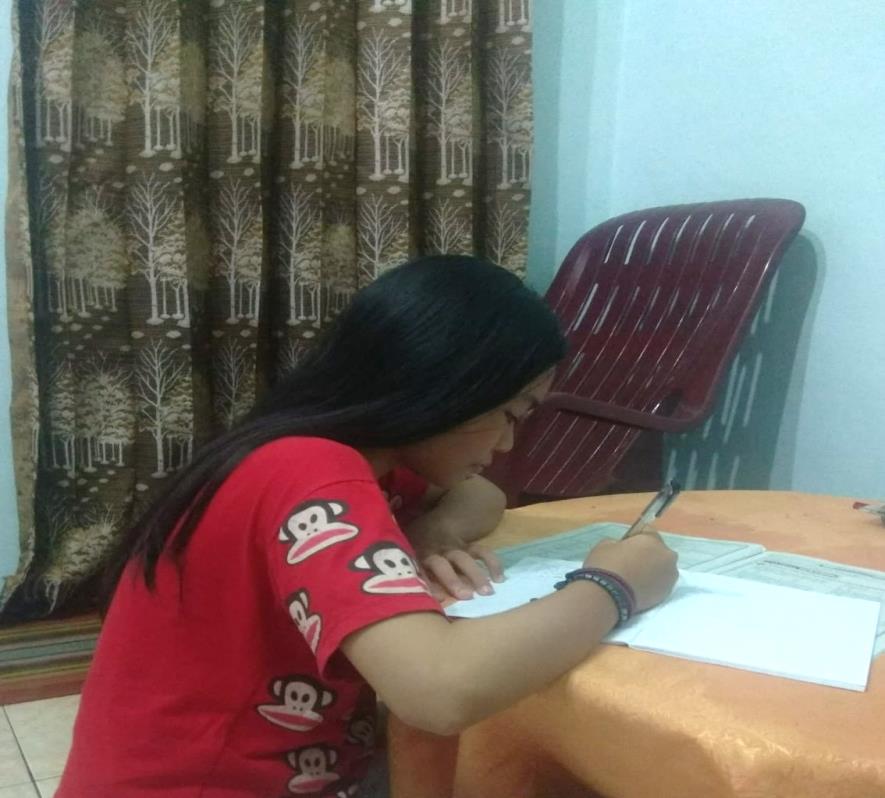 Gambar Subjek 5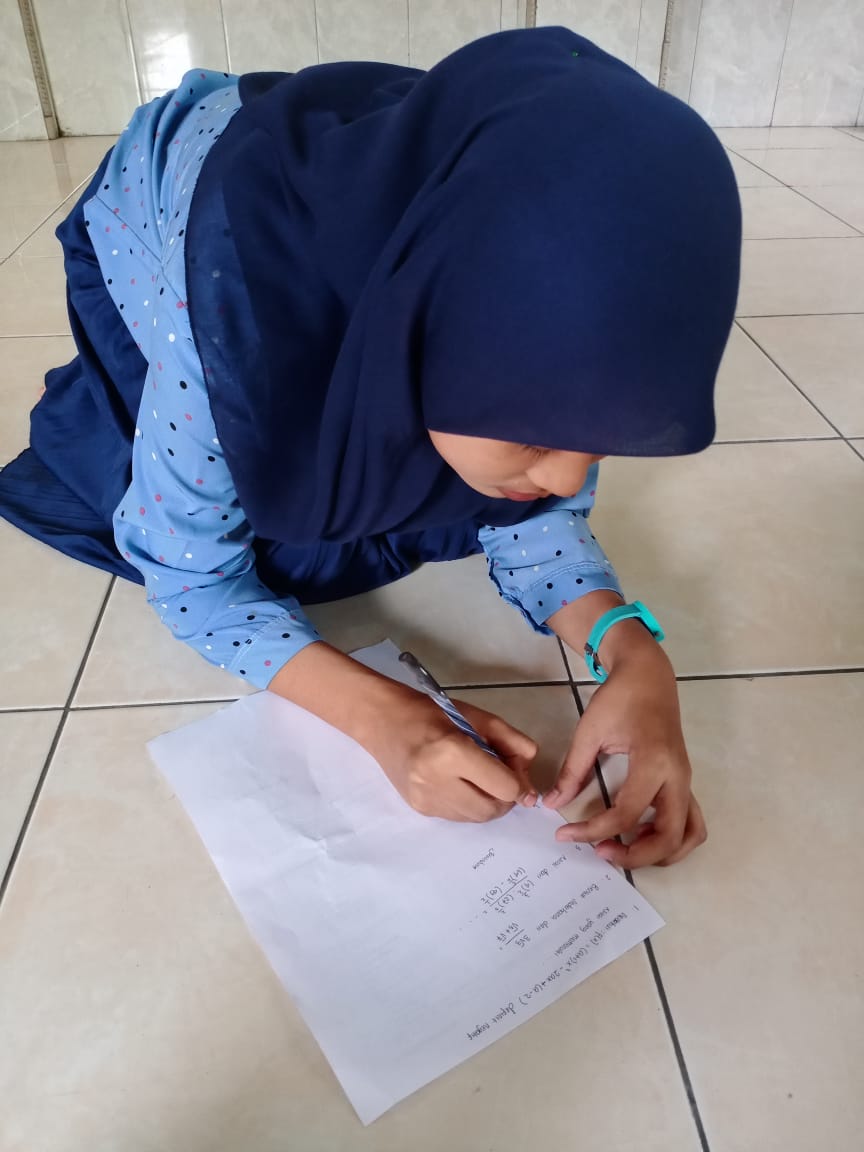 Gambar Subjek 6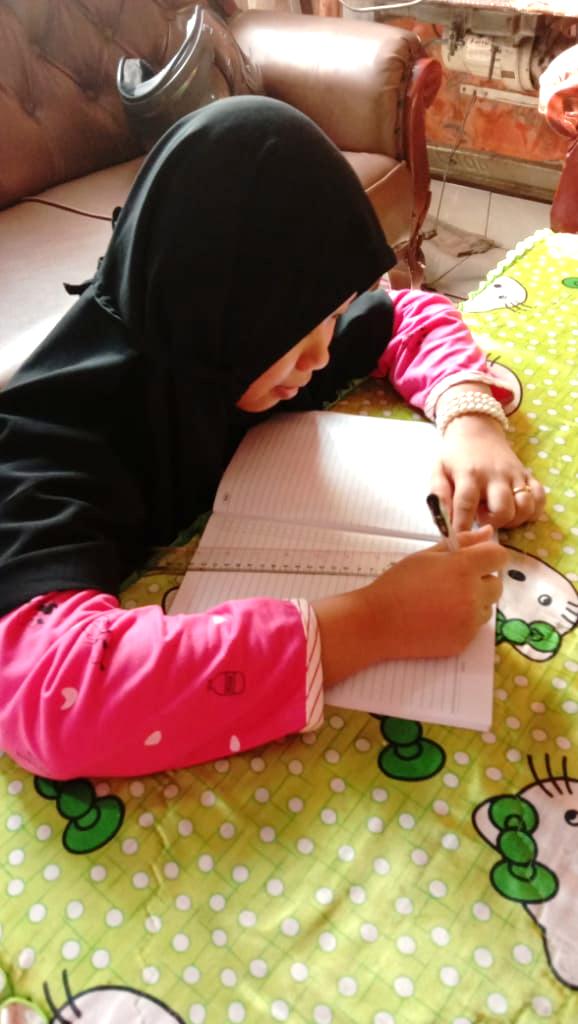 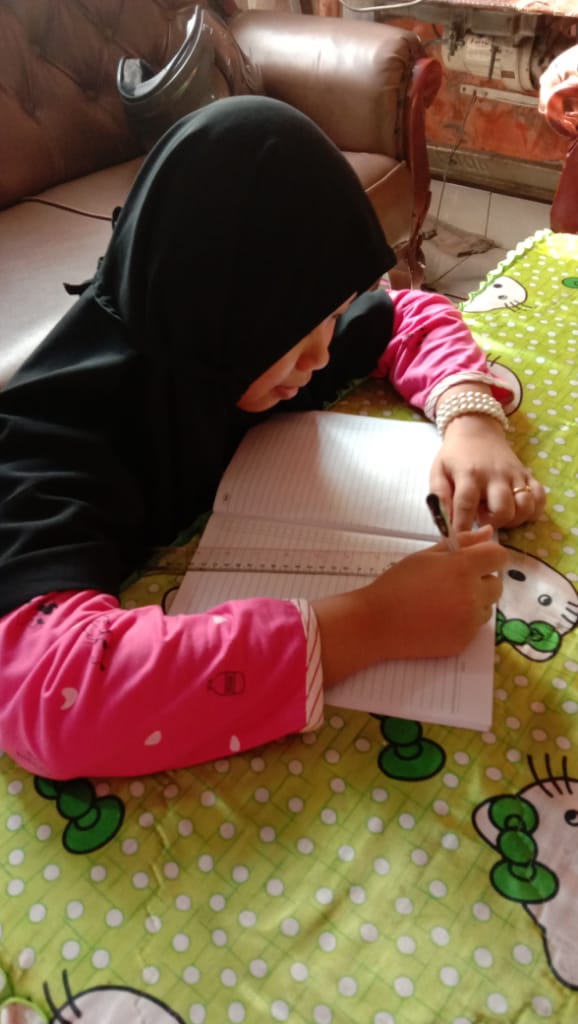 Gambar Subjek 7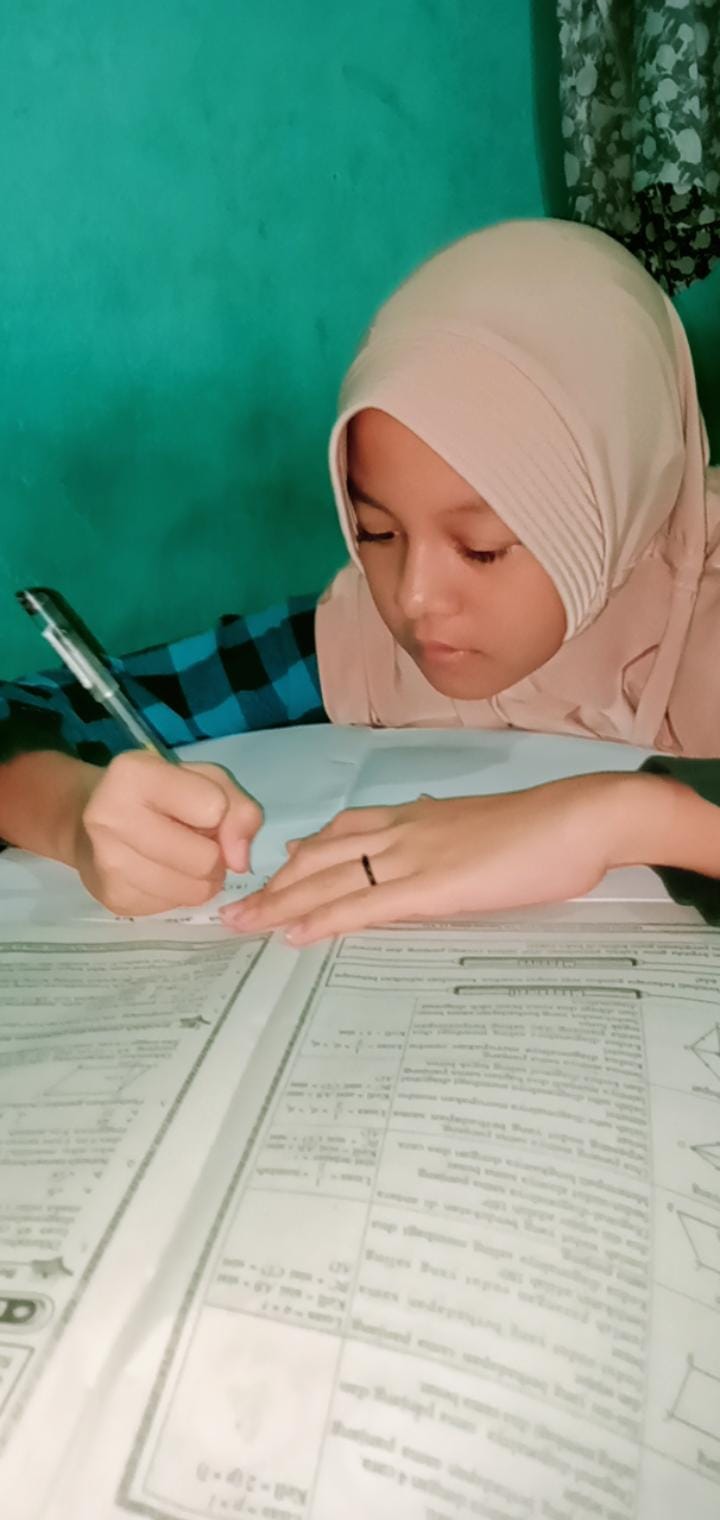 Gambar Subjek 8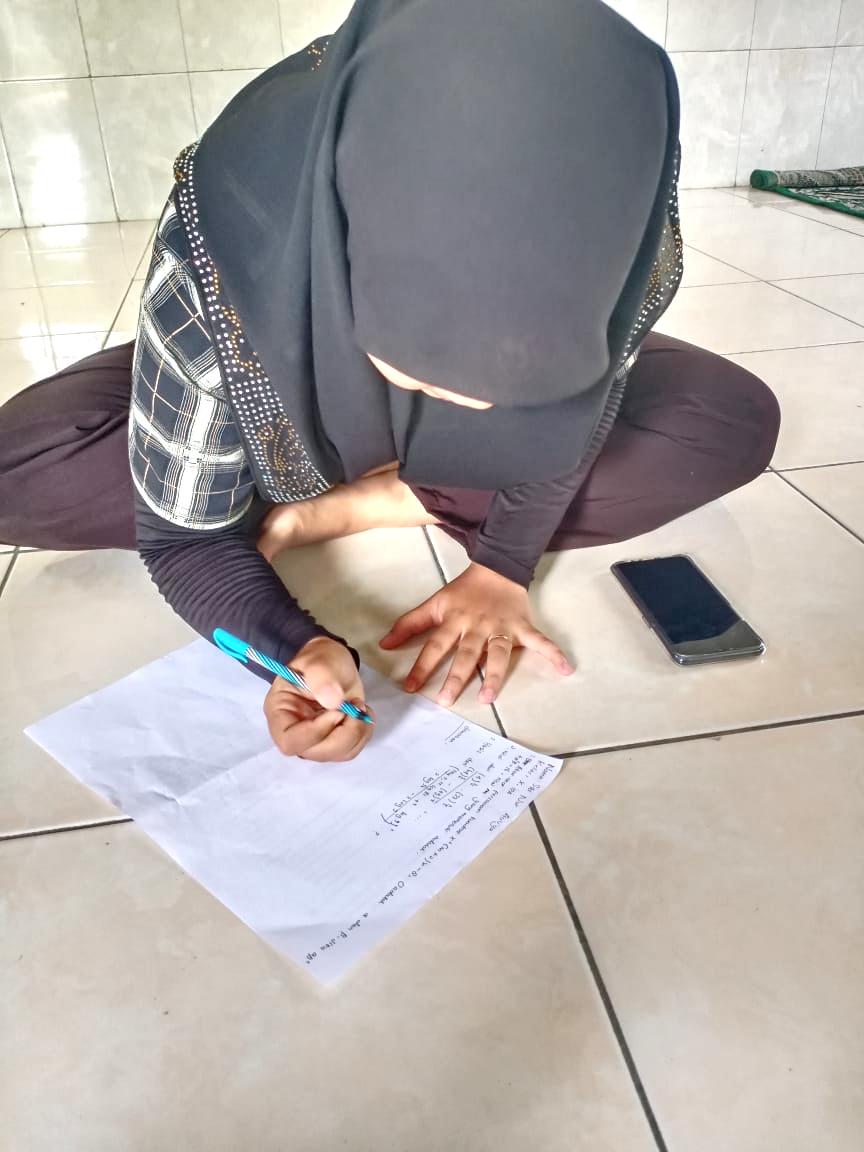 Gambar Subjek 9SoalSkorTinggi rata-rata dari pemain inti sebuah kesebelasan adalah 1,68 m. Jika ditambah lima pemain cadangan, tinggi rata-ratanya menjadi 1,67 m. Hitunglah berapa tinggi rata-rata pemain cadangan tersebut!2Rumus : Mean = 2Penyelesaian :tinggi rata-rata seluruhnya = (11×1,68+5×t)/(11+5)1,67       = (18,48+5t)/161,67 × 16    = 18,48 + 5t26,72     =  18,48 + 5t5t         = 26,72-18,485t         = 8,24t         = 8,24/5t                  = 1,65 m4Jadi tinggi rata-rata para pemain cadangan tersebut yaitu 1,65 m2SoalSkorNilai rata-rata ulangan Matematika 31 orang siswa yaitu 64. Apabila nilai seorang siswa bernama Bagas digabungkan dengan kelompok tersebut, maka nilai rata-ratanya menjadi 65. Tentukan nilai ulangan matematika yang diperoleh bagas !2Rumus : Mean = 2Penyelesaian :Misalkan :Nilai ulangan Bagas = nMean terakhir = jumlah nilai seluruhnya/banyak siswa seluruhnya65 = (31×64+n)/(31+1)65 = (1.984+n)/3265 × 32 = 1.984+n2.080  = 1.984+nn   = 2.080-1.984n   = 964Maka nilai ulangan matematika yang didapat Bagas yaitu 96.2NamaNo SoalMemahami MasalahMerencanakan Pemecahan Masalah Menyelesaikan MasalahMemeriksa KembaliTotal NilaiSkorTingkat KPMSI122421890STSI202421890STS2102421680TS2202421680TS3122421470TS3222001470TS4122421365TS4200301365TS5102401260SS5202401260SS6122321155SS6220001155SS7102421050SS7202001050SS812020735RS822010735RS910020420SRS920020420SR